                                                                                DEPARTMENT OF BIORESOURCES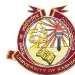                                         School of Biological Sciences                                  University of Kashmir, Hazratbal, SrinagarNAAC Accredited Grade A+Batch-2013S.NoNameParentageEnrollment No.AddressContact Numbere.mailPresent OccupationWasifa Abdul hafiz shah13060100001Rainawari, Srinagar.7006411020Wasifashah9@gmail.comPursuing PhDShafia JanGhulam Mohd Bhat13060100002Brein, Nishat7006348146Bhatshafiya5@gmail.comUnemployedMehak Majeed Abdul Majeed Zargar13060100003LalBazar, Srinagar7889882584mahakmajeedzargar@gmail.comJRF-NET, Pursuing PhDTabiya NisarNisar ullah Darzi13060100004Nawa Kadal, Srinagar7006727137Tabiyanisar061@gmail.comTeacher at private schoolSadaqat FarooqFarooq Ahmad Bhat13060100005Krala-teng, Kadi-Kadal7006336010Bhatsadaqat5@gmail.comDST-SRF (INSPIRE)(Pursuing PhD)Sumaiya FayazFayaz Ahmad13060100006Habba kadal, Srinagar7006584356Sumaiyafayaz66@gmail.comunemployedIshrat NaseemMohd Ashraf  Dar13060100007Overigund, Tral7780957873Ishrat.naseem19@gmail.comTeacher at private schoolAadil RasoolGhulam Rasool13060100010Inder, Pulwama7006083069Aadilrasool66@gmail.comPursuing PhDTasaduq hussain  waniAbdul Hamid Wani13060100012Chandgam, Pulwama.7780814677Wanitasaduq9@gmail.comUnemployedRukaya ManzoorManzoor Ahmad13060100013Nishat, Srinagar 7889896114ruqayamanzoor@gmail.com+2 lecturer  (private) Safura  NisarNisar Ahmad13060100014Rawalpora, sanat nagar, srinagar9419404362Safuranisar555@gmail.comPursuing PhDAnjum HamidAbdul Hamid Rather13060100015Ajas, Bandipora9622443521Anjumrather3@gmail.com NET qualifiedNuzhat HussainMohd. Hussain13060100016Pandach, Ganderbal7889386535Nuzhathussain92@gmail.comWorking in GMCMahvish FayazFayaz Ahmad 13060100017Lal bazar, srinagar9871076267Mahvishfayaz@gmail.comUnemployedIrfan  BabaGhulam Nabi Baba13060100018Bandaybagh; Ganderbal7006248143Irfanahmadbaba166130@gmail.comJk policeSyed Amir QureshiNoor ul Haq Qureshi13060100019Bemina, Srinagar7006129870Amirqureshi.shanu@gmail.comGovt. TeacherShugufta shafiMohd Shafi Dar13060100020Kursu Rajbagh,Sgr9796101202Shafi.shugufta@gmail.comunemployed